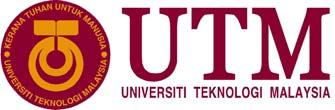 BORANG PERMOHONANKENAIKAN PANGKAT/PENINGKATAN SECARA LANTIKAN (PSL) (JAWATAN AM)BAHAGIAN 1 : MAKLUMAT PERIBADISaya mengaku bahawa maklumat yang diberi adalah betul dan benar. Saya memahami jika ada maklumat yang palsu, permohonan ini akan terbatal dengan sendiri.Tarikh :  …………………			Tandatangan :  …………………………………  *  Sila kemukakan permohonan yang lengkap beserta senarai semak yang telah ditandatangani oleh Penolong Pendaftar (PSM) Fakulti/PTJ. PANDUAN KEPADA PEMOHONSatu (1) salinan Borang Permohonan sahaja yang dikehendaki dimajukan.Pemohon dikehendaki mengemukakan Borang Permohonan dan dokumen-dokumen yang berkaitan melalui Ketua Jabatan seperti berikut :-Salinan Penyata Perkhidmatan;salinan Laporan Prestasi Tahunan (3 tahun terkini);Salinan kelulusan Perisytiharan Harta dalam tempoh lima (5) tahun terkini dalam perkhidmatan; danSalinan kelulusan Tapisan Keutuhan Suruhanjaya Pencegahan Rasuah Malaysia (SPRM).Pemohon juga hendaklah menyertakan :-Salinan sijil-sijil akademik (Ijazah/Diploma/STPM/SPM);Sijil-sijil lain (kemahiran/kursus);Dokumen inovasi/perbaharuan kerja; dan “Curriculum-vitae” (cv) terkiniJAWATAN YANG DI POHON :1.2.Nama                 : Alamat               :  ……………………………………………………………………………...……………………………………………………………………………...………………………………………………………………………………3.4.5.6.No. K/P              : Tarikh Lahir       :  Jabatan/Unit       :Fakulti/Bahagian:Tatatertib            :………………………………………………… No.Pekerja : …………......………………………………………………………………………………………………………………………………...……………………………………………………………………………….Bebas tindakan tatatertib                  YA                  TIDAK